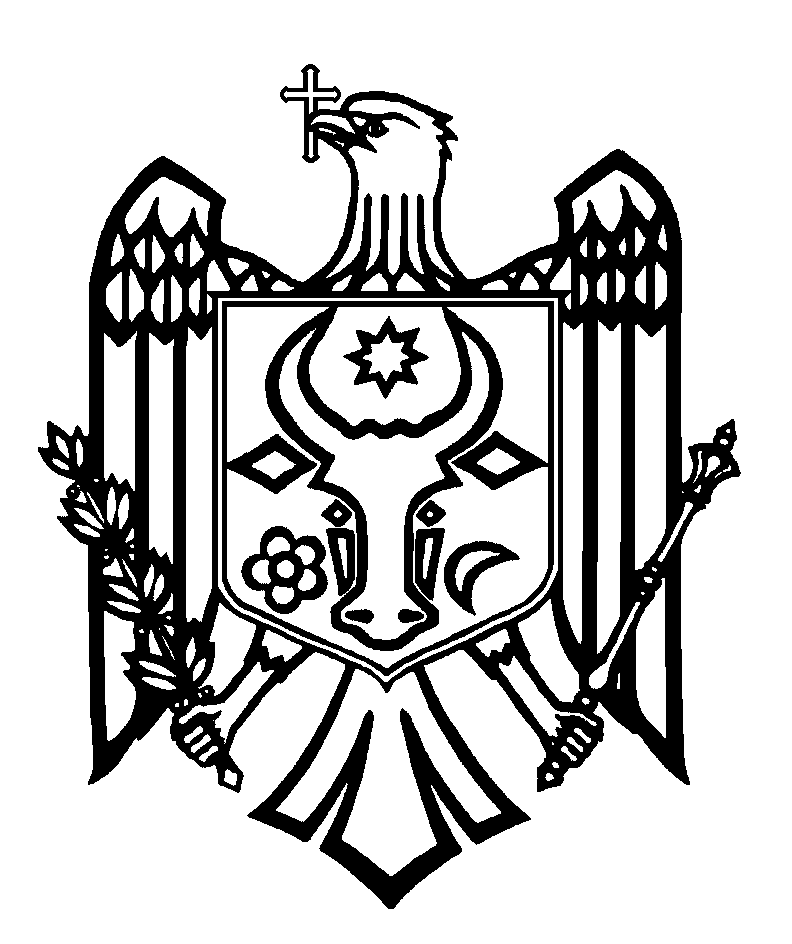 CURTEA DE CONTURI A REPUBLICII MOLDOVAH O T Ă R Â R E A nr. 12din 25 martie 2020cu privire la Raportul auditului asupra rapoartelor financiare ale Autorității Naționale de Integritate încheiate la 31 decembrie 2019Curtea de Conturi, fără prezența reprezentanților Autorității Naționale de Integritate în legătură cu instituirea stării de urgență pe întreg teritoriul Republicii Moldova, călăuzindu-se de art.3 alin.(1) și art.5 alin.(1) lit.a) din Legea privind organizarea și funcționarea Curții de Conturi a Republicii Moldova, a examinat Raportul auditului asupra rapoartelor financiare ale Autorității Naționale de Integritate încheiate la 31 decembrie 2019.Misiunea de audit public extern a fost realizată conform Programului activității de audit a Curții de Conturi pe anul 2020, având drept scop oferirea unei asigurări rezonabile cu privire la faptul că rapoartele financiare ale Autorității Naționale de Integritate, încheiate la 31 decembrie 2019, nu conțin, în ansamblul lor, denaturări semnificative cauzate de fraude sau erori, precum și emiterea unei opinii.Auditul public extern s-a desfășurat în conformitate cu Standardele Internaționale ale Instituțiilor Supreme de Audit aplicate de Curtea de Conturi (ISSAI 100, ISSAI 200 și ISSAI 1003-1810). Examinând Raportul de audit, Curtea de Conturi A CONSTATAT:rapoartele financiare ale Autorității Naționale de Integritate, ce cuprind Bilanțul contabil, Raportul privind veniturile și cheltuielile, Raportul privind fluxul mijloacelor bănești, Raportul privind executarea bugetului, Raportul narativ privind executarea bugetului, pentru exercițiul încheiat la 31 decembrie 2019, cu excepția efectelor unor aspecte, oferă, sub toate aspectele semnificative, o imagine corectă și fidelă în conformitate cu cerințele normelor de contabilitate și de raportare financiară în sistemul bugetar din Republica Moldova.Observațiile de audit au servit drept bază pentru exprimarea opiniei cu rezerve asupra rapoartelor financiare ale Autorității Naționale de Integritate încheiate la 31 decembrie 2019.Reieșind din cele expuse, în temeiul art.14 alin.(2), art.15 lit.d) și art.37 alin.(2) din Legea nr.260 din 07.12.2017, Curtea de ConturiHOTĂRĂŞTE:1. Se aprobă Raportul auditului asupra rapoartelor financiare ale Autorității Naționale de Integritate încheiate la 31 decembrie 2019, anexat la prezenta Hotărâre.2. Prezenta Hotărâre și Raportul de audit se remit:2.1. Autorității Naționale de Integritate, pentru luare de atitudine și asigurarea implementării recomandărilor, după cum urmează:2.1.1. să înregistreze, în evidența contabilă, mijloacele fixe în componența grupului „Mașini și utilaje”, care au fost înregistrate necorespunzător în componența grupului „Clădiri”;2.1.2. să acorde concediile anuale potrivit reglementărilor în vigoare;2.1.3. să asigure descrierea, adoptarea și gestionarea proceselor operaționale aferente reparațiilor și investițiilor capitale;2.1.4. să efectueze inventarierea bunurilor amplasate pe terenul aflat în gestiune, cu înregistrarea corespunzătoare a acestora în evidența contabilă;2.2. Ministerului Finanțelor, pentru informare și revizuire a Normelor metodologice privind evidența contabilă, aplicate în sistemul bugetar, aferente contabilizării reparațiilor capitale a clădirilor, precum și contabilizării serviciilor TI, ținând cont de particularitățile expuse în Raportul de audit, în scopul asigurării aplicării uniforme a normelor respective;2.3. Parlamentului Republicii Moldova, pentru informare.3. Se ia act că, pe parcursul desfășurării misiunii de audit, Autoritatea Națională de Integritate a întreprins măsurile de rigoare privind remedierea unor deficiențe constatate, după cum urmează: a efectuat înregistrările contabile de corectare privind contabilizarea corespunzătoare a activelor nemateriale în valoare de 920,0 mii MDL, a mijloacelor fixe în valoare de 11,9 mii MDL și a reparațiilor capitale a clădirilor în valoare de 85,7 mii MDL; a finalizat întregul volum al lucrărilor de reparații capitale, achitate în avans, în sumă totală de 374,2 mii MDL; a obținut (la solicitarea auditului public extern) o nouă Garanție bancară de bună execuție a contractului de antrepriză, valabilă până la 31 mai 2020.4. Dată fiind implementarea, la nivel de 86%, a recomandărilor aferente misiunii de audit precedente, se exclude din regim de monitorizare Hotărârea Curții de Conturi nr.29 din 23.04.2019 „Cu privire la Raportul auditului rapoartelor financiare ale Autorității Naționale de Integritate încheiate la 31 decembrie 2018”.5. Se împuternicește vicepreședintele Curții de Conturi să semneze Scrisoarea către conducerea Autorității Naționale de Integritate, pentru luare de atitudine și realizarea recomandărilor neincluse în subpunctul 2.1. din prezenta Hotărâre. 6. Prezenta Hotărâre intră în vigoare din data publicării în Monitorul Oficial al Republicii Moldova. 7. Curtea de Conturi se va informa, în termen de 6 luni din data intrării în vigoare a Hotărârii, despre acțiunile întreprinse pentru executarea subpunctului 2.1. din prezenta Hotărâre și realizarea recomandărilor din Scrisoarea către conducerea entității. 8. Hotărârea și Raportul auditului asupra rapoartelor financiare ale Autorității Naționale de Integritate încheiate la 31 decembrie 2019 se plasează pe site-ul oficial al Curții de Conturi (http://www.ccrm.md/hotariri-si-rapoarte-1-95).Marian LUPU,Președinte